AIRDRIE ACADEMY - ICT FACULTY 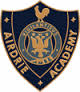 WORKING FROM HOME MATERIALS – S2 ICTIf you are in the position of being unable to attend school you can use the materials on the website www.idea.org.uk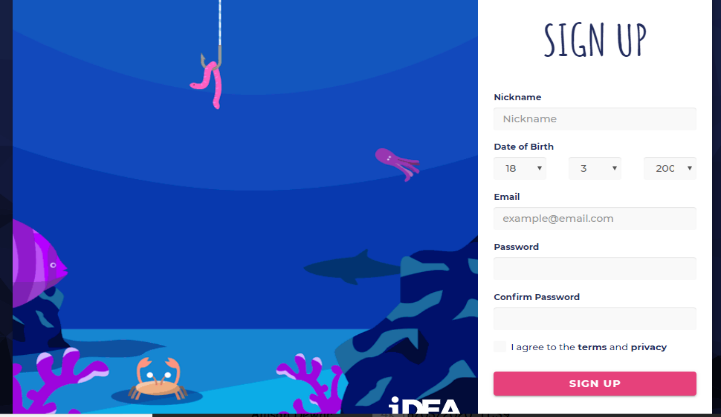 Follow the instructions below –Access https://idea.org.uk/If you don’t have an account click on Sign UpEnter a Nickname (Username)Enter your Date of BirthEnter your Email Address – you can use your Glow email address if you wish (i.e.  gw09surnamefirstname@glow.sch.uk)Create a PasswordClick agree to terms and privacyClick Sign UpYou are now ready to loginAt the top of the screen click on Badges – the level should be set to Bronze to start with.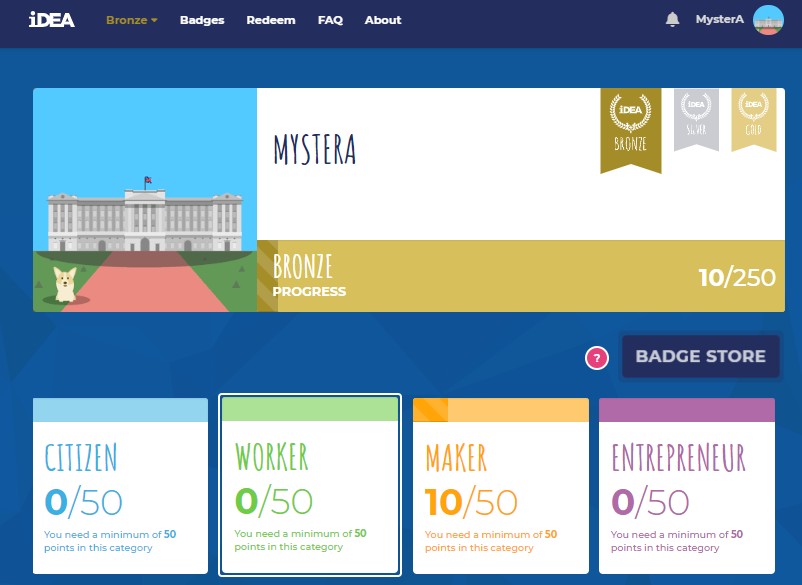 For S2 ICT – work on Citizen and Maker BadgesSelect a badge from one of the above choices and click start.  Most badges provide information about the topic onscreen or video clips followed by some basic questions.